ПРОДОЛЖАЕМ ИГРАТЬ!ЗАДАЙТЕ  ДЕТЯМ  ВОПРОСЫ: что (кто) это?  Что (кого) вижу?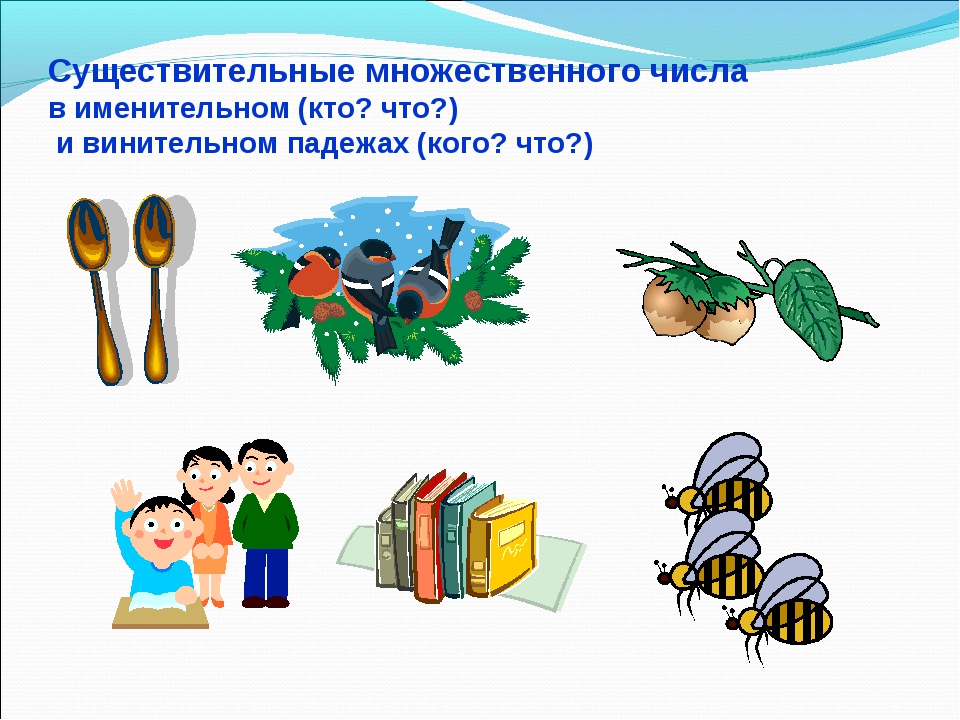 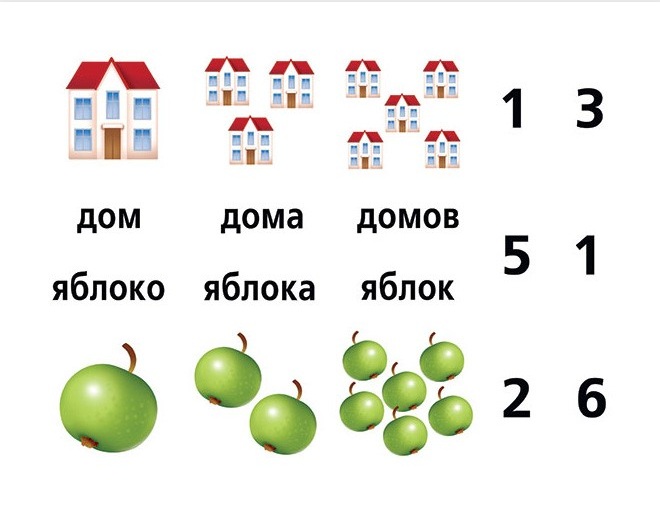 ПОСЧИТАЙТЕ ПРЕДМЕТЫ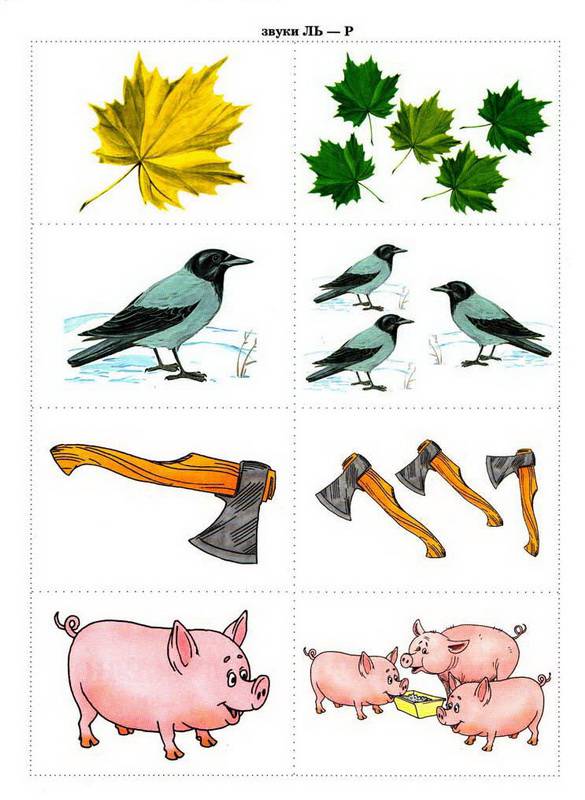 Назовите, изображённое на картинках (ЛИСТ – ЛИСТЬЯ, МНОГО ЛИСТЬЕВ и т.д.)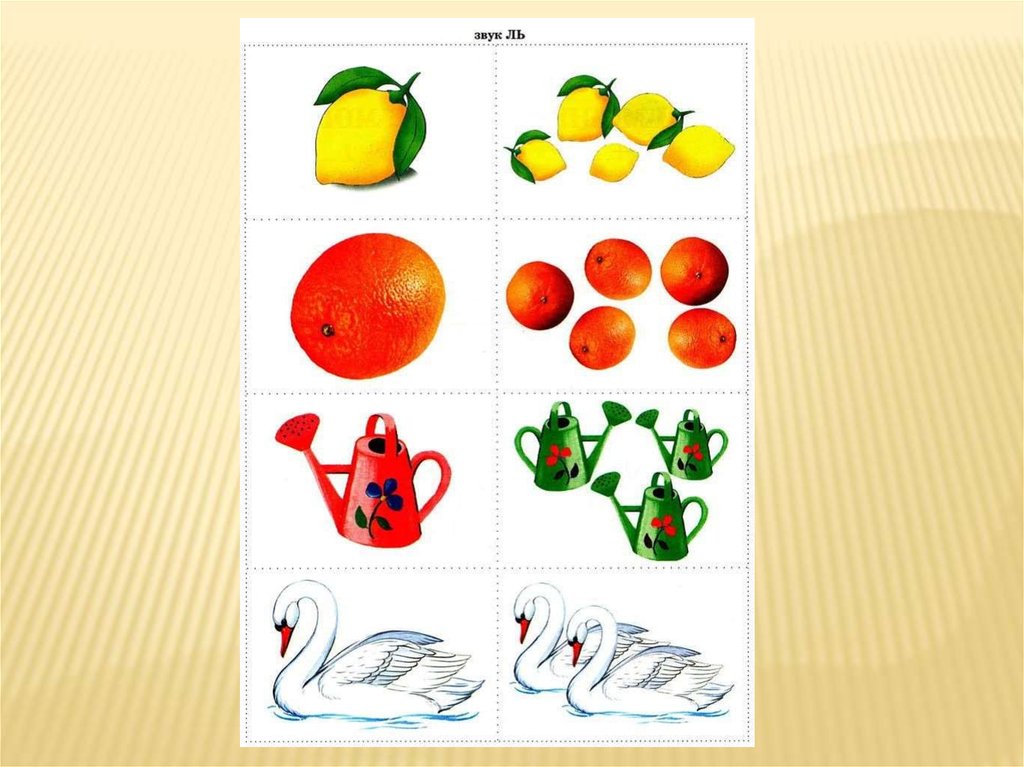 	ЛИМОН –ЛИМОНЫ – МНОГО  ЛИМОНОВ  и т.д.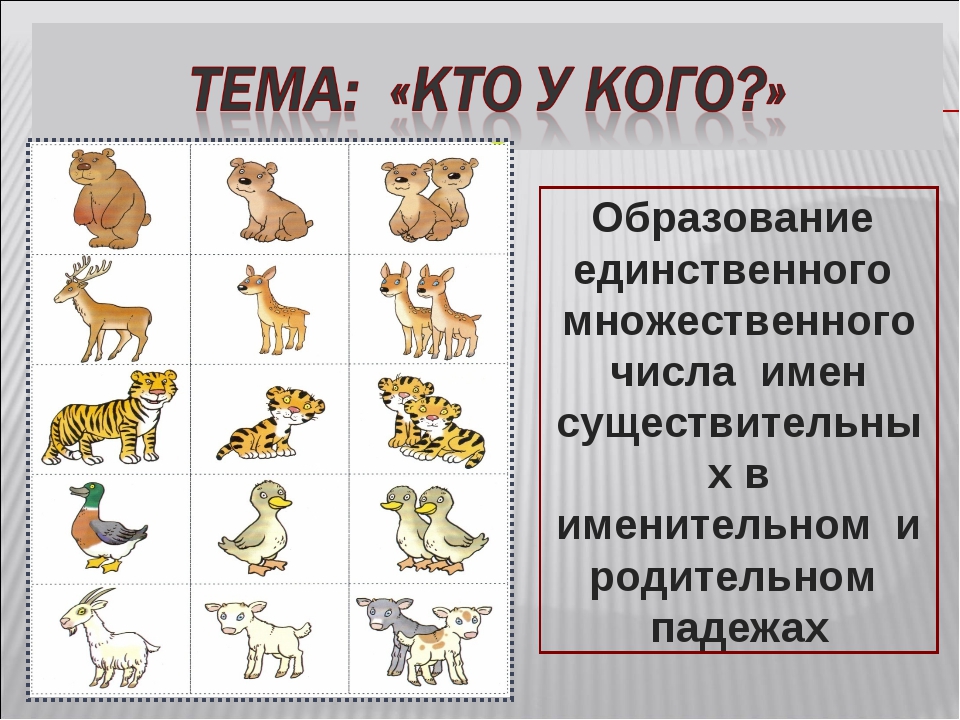 У МЕДВЕДИЦЫ – МЕДВЕЖОНОК, МЕДВЕЖАТА и т.д.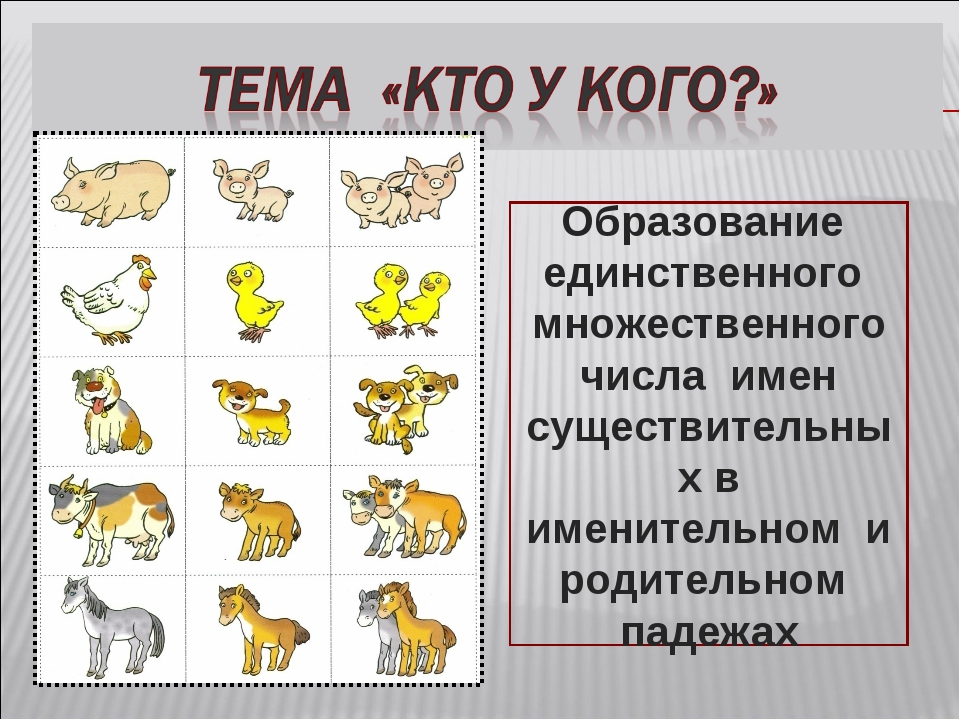 У СВИНЬИ – ПОРОСЁНОК, ПОРОСЯТА и т.д.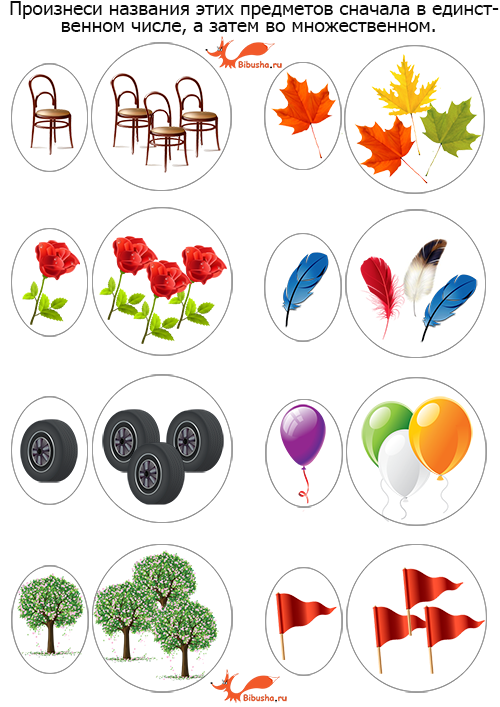 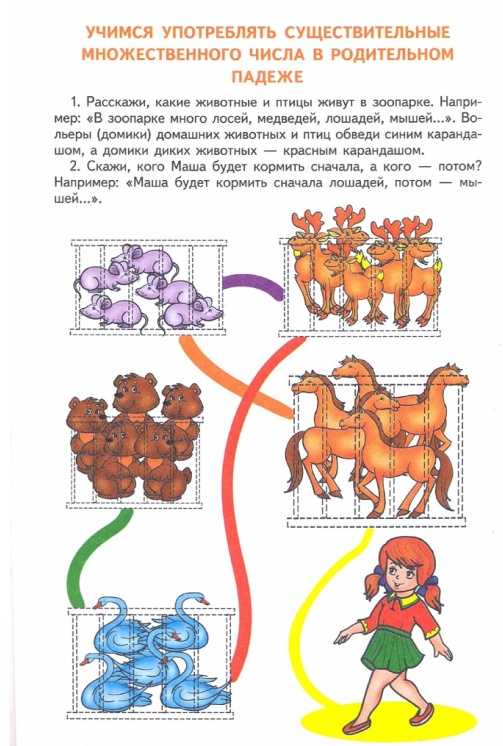 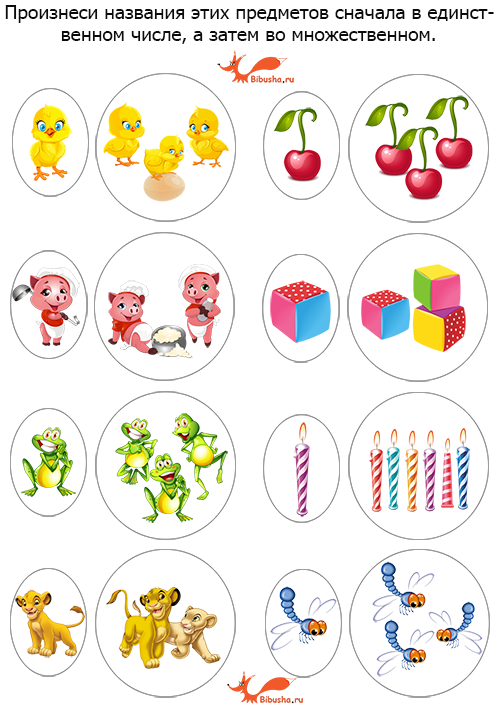 